Добрый день уважаемые родители. Здравствуйте мамы и папы Мы разработали для вас ряд упражнений, песен и игр для развития музыкальных способностей вашего ребёнка в домашних условиях . И так начнём:Сегодня мы с вами проведём музыкальное занятие посвящённое – Дню Космонавтики и авиации. 12 апреля 1961 года, наша страна вывела на орбиту Земли космический корабль «Восток». Длительность полета составила около 1 часа, точнее 80 минут. На борту корабля «Восток» находился первый космонавт – Юрий Гагарин. Он первый в мире совершил полет вокруг Земли на космическом корабле «Восток». Вот так на Земле появилась профессия – космонавт.  Спросите у ребенка, хотел бы он стать космонавтом? А как  ты думаешь, каким должен быть космонавт? (здоровым, сильным, образованным, умным, трудолюбивым, смелым, мужественным,  ловким).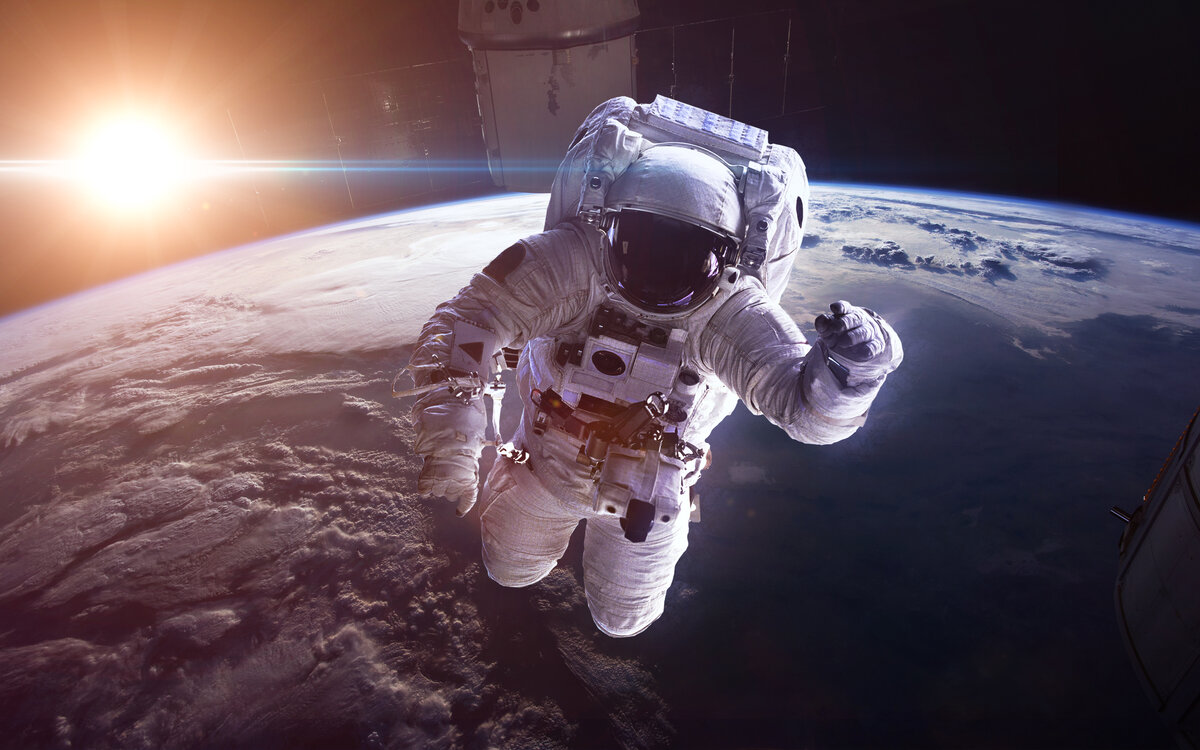 Мы вам предлагаем побыть космонавтами. Посмотрим, готовы ли вы стать ими. В - первую очередь, космонавт всегда вежлив  и поэтому предлагаем вам поприветствовать друг друга.ПриветствиеУважаемые родители, пропойте с ребенком слова песни, которые написаны ниже, под любую  мелодию, даже самостоятельно вами придуманную.  Пойте весело, с улыбкой.Мы ладошки другу подаём, и с улыбкой «Здравствуй» - мы поём!Добрый день! Добрый день! Заниматься нам лень! (2 раза)Скажите, ребенку, что космонавт должен быть умным и много знать о планетах. Предлагаем вам пальчиковую гимнастику «На Луне жил Звездочет»Музыкально – ритмические движенияВам нужно вместе с детьми выполнить упражнения под музыку, перейдите по ссылке и выполняйте под музыку: https://ru357.iplayer.info/song/96121211/Mladshaya_gruppa_detskogo_hora_-_My_kosmonavty_YU._CHichkov_-_YA._Serpin/ На луне жил Звездочет -       			(смотрят в телескоп)Он планетам вел учет:          			(показывают в небо рукой)Меркурий – раз.                    			(счет ведут на пальцах)Венера – два.Три – земля.Четыре - Марс,Пять – Юпитер.Шесть - Сатурн,Семь – Уран,Восемь – Нептун.Проговаривайте слова и одновременно выполняйте движения, ребёнок может сначала повторять только движения. Хвалите ребёнка и получайте удовольствие от общения с ним.Мы вам предлагаем прослушать и выучить песню, которая называется «Ракета» (муз. и сл. А. Варламова).ПениеПрежде, чем начать разучивание, прослушайте песню, перейдя по ссылке: https://ru357.iplayer.info/song/87415355/A_B_-_Snaryazhali_my_raketu/ Начните разучивать с ребёнком слова как стихотворение. Повторите текст несколько раз: тихо, громко, быстро, медленно, в разной последовательности: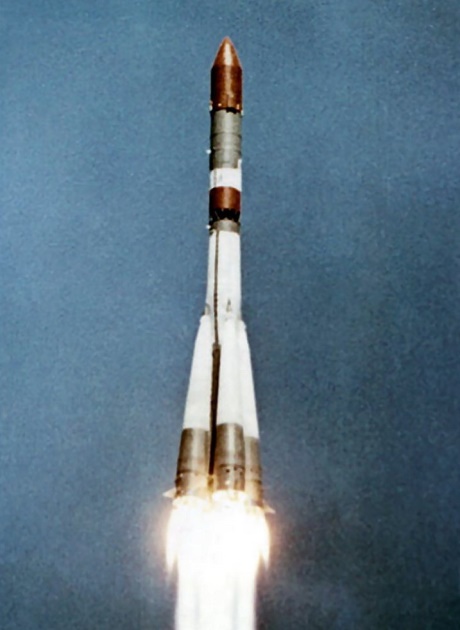 Снаряжаем мы ракету      На далёкую планету.А игрушки тут как тут -Чемоданчики несут.Шубы надо надевать,Шапки, рукавицы. Чтоб в ракете не чихать                                                        И не простудиться.	2. Недоволен Буратино,Что мала ему кабина, -Влезть в неё пытается,А нос не помещается.Снаряжаем мы ракету,На далекую планету,А игрушки тут как тут,Чемоданчики несут.Затем попробуйте ее спеть вместе с ребенком под музыку. Повторите песню несколько раз. Когда вы хорошо выучите песню, вы сможете петь ее даже без музыки! А можете под нее танцевать!Музыкально - игровая деятельностьА мы с вами продолжаем космическое путешествие, и предлагаем поиграть в игру, которая называется «Ракетодром».
Проговаривайте слова вместе с ребенком и выполняйте движения. Ребёнок повторяет движения за вами. А чтобы было веселее, переходите по ссылке и выполняйте под музыку: https://ru357.iplayer.info/song/1671157/-_Nash_vesyolyj_ekipazh/ Ждут нас быстрые ракеты      		(Ходьба на носках)
Для полета на планеты.       			(Ходьба на пятках)
На какую захотим,              			(Наклон вниз, развести руки в стороны)
На такую полетим.            			(Выпрямиться, руки за спину)
Но, в игре один секрет        			(Руки за головой)
Опоздавшим места нет!      			(Присесть, спина прямая)Счастливого полета!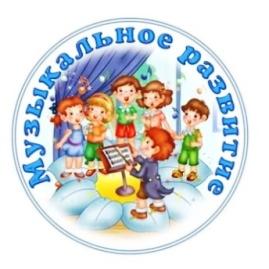 Надеемся, что данный материал поможет Вам провести время с ребёнком интересно, весело, а главное -  полезно.Желаем Вам успехов! До новых встреч!!!